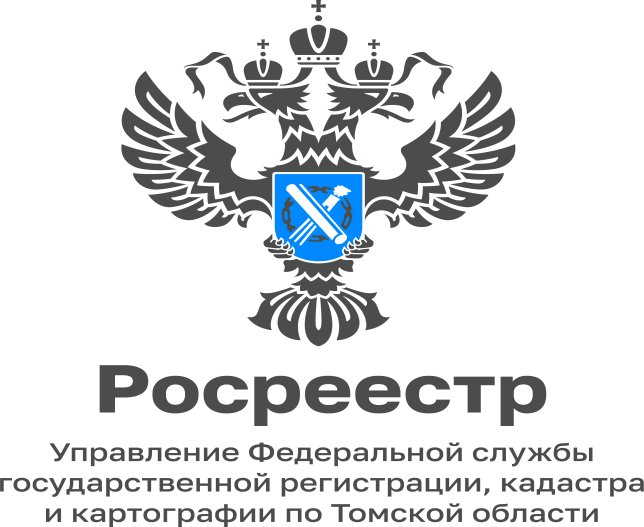 31.01.2023Исправление реестровой ошибкиРеестровая ошибка – это воспроизведенная в Едином государственном реестре недвижимости (ЕГРН) ошибка, содержащаяся в межевом плане, техническом плане, карте-плане территории или акте обследования, возникшая вследствие ошибки, допущенной лицом, выполнившим кадастровые работы или комплексные кадастровые работы, или ошибка, содержащаяся в документах, направленных или представленных в орган регистрации прав иными лицами или органами в порядке межведомственного информационного взаимодействия. Для исправления реестровой ошибки необходимо представить документы, которые подтверждают ее наличие и содержат корректные сведения для исправления, либо на основании вступившего в законную силу решения суда об исправлении реестровой ошибки (документов, обеспечивающих исполнение такого решения суда). Если реестровая ошибка перенесена в ЕГРН из межевого, технического плана или акта обследования, то для ее исправления необходимо обратиться к кадастровому инженеру, который готовил эти документы. Исправленные документы должны содержать обоснование на наличие реестровой ошибки, а также указанные верные сведения об объекте недвижимости для внесения их в ЕГРН.Реестровая ошибка подлежит исправлению по решению государственного регистратора прав в течение пяти рабочих дней со дня получения документов, в том числе в порядке межведомственного информационного взаимодействия.Исправление реестровой ошибки осуществляется в том случае, если такое исправление не влечет за собой прекращение, возникновение, переход зарегистрированного права на объект недвижимости.В случаях, если исправление реестровой ошибки в записях может причинить вред или нарушить законные интересы правообладателей или третьих лиц, которые полагались на соответствующие записи, содержащиеся в ЕГРН, то такое исправление производится только по решению суда. Уведомления об исправлении в записях реестровой ошибки направляются органом регистрации прав правообладателям в течение трех рабочих дней со дня внесения соответствующих изменений в ЕГРН.Заместитель начальника Стрежевского межмуниципального отдела Управления Росреестра по Томской области                                              Елена Черногубова